Unusual discovery in your local area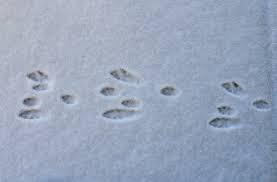 You are out one day and you take a photo of an unusual animal that you have never seen before. After much research, you find it is a White Burrowing Numbaroo (Namus madeupus), a rare endangered herbivorous creature that has not been seen since 1987. It’s adorable and scientifically fascinating; known for its ability to dig through roads and tendency to build dams in local waterways. It was thought by local indigenous communities that the appearance of this species meant that nearby was a plentiful supply of mundingberry, a plant with healing leaves and plentiful fruit that was able to be stored through winter. Write a paragraph outlining some reasons for and against posting the exact location of your sighting of the numbaroo on the Atlas of Living Australia. The area where you spotted it is close to a new residential development. What are some risks to the numbaroo that might be presented by this nearby activity?In 1980, the local zoo had $10 million to spend on either a panda visit program from China or a research program into preserving the White Burrowing Numbaroo with potential for a breeding program. The zoo chose to import Xin Xin and Su Lin from a zoo in Beijing for two years. What are some reasons the zoo may have made this choice. It was found that the White Burrowing Numbaroo likes to live in areas with the following conditions: elevation above 300m, average annual temperature no more than 10 degrees Celsius and annual rainfall above 1000mm. Using the ALA, find some suitable places that the White Burrowing Numbaroo could be translocated if necessary. What else would have to be considered besides environmental requirements?